Конкурсное заданиепо компетенции «Бухгалтерский учет» г. Нижневартовск 2023ОСНОВНЫЕ ТРЕБОВАНИЯ КОМПЕТЕНЦИИОБЩИЕ СВЕДЕНИЯ О ТРЕБОВАНИЯХ КОМПЕТЕНЦИИТребования компетенции (ТК) «Бухгалтерский учет» определяют знания, умения, навыки и трудовые функции, которые лежат в основе наиболее актуальных требований работодателей отрасли.Требования компетенции являются руководством для подготовки конкурентоспособных, высококвалифицированных специалистов / рабочих и участия их в конкурсах профессионального мастерства.ПЕРЕЧЕНЬ ПРОФЕССИОНАЛЬНЫХ ЗАДАЧ СПЕЦИАЛИСТА ПО КОМПЕТЕНЦИИ «БУХГАЛТЕРСКИЙ УЧЕТ»Таблица №1Перечень профессиональных задач специалистаПроверить/соотнести с ФГОС, ПС, Отраслевыми стандартамиТРЕБОВАНИЯ К СХЕМЕ ОЦЕНКИСумма баллов, присуждаемых по каждому аспекту, должна попадать в диапазон баллов, определенных для каждого раздела компетенции, обозначенных в требованиях и указанных в таблице №2.Таблица №2Матрица пересчета требований компетенции в критерии оценкиСПЕЦИФИКАЦИЯ ОЦЕНКИ КОМПЕТЕНЦИИОценка	Конкурсного	задания	будет	основываться	на	критериях, указанных в таблице №3:Таблица №3Оценка конкурсного заданияКОНКУРСНОЕ ЗАДАНИЕОбщая продолжительность Конкурсного задания:3 часаДля выполнения конкурсного задания по компетенции на компьютере участника в рабочей базе программы автоматизации учета (например, 1С: Бухгалтерия 8.3) должны быть внесены основные сведения об организации и остатки по счетам на дату начала ведения учета.Задания:Модуль А. (Текущий учет и группировка данных)Время на выполнение модуля 3 часаКонкурсанту необходимо, применяя программу автоматизации учета и офисные программы:сформировать первичные учетные документы по операциям, произвести проверку входящих документов;исправить ошибки в первичных бухгалтерских документах;разработать номенклатуру учетных документов, сгруппировать по ней оформленные и проверенные документы.разработать учетную политику организации для целей бухгалтерского учета с учетом особенностей ее деятельности. При выборе альтернативного способа ведения учета необходимо указать его обоснование;произвести расчеты по оплате труда;распределить движение денежных средств с учетом их сроков оплаты;отразить в учете операции по движению внеоборотных активов; денежных средств; материальных запасов, затрат и готовой продукции; по расчетам по оплате труда и с контрагентами; по движению заемных средств; по учету доходов и расходов организации.сформировать стоимость объектов внеоборотных активов;составить калькуляцию фактической себестоимости произведенной продукции (оказанных услуг);занести	данные	по	сгруппированным	документам	в	регистры бухгалтерского учета;сформировать оборотно-сальдовую ведомость, учетные регистры по счетам 20, 26, 43; анализ счета 91 за отчетный период;определить финансовый результат деятельности организации;Выполнение		задания		предусматривает	использование специализированной	программы	автоматизации	бухгалтерского учета(например, 1С: Бухгалтерия 8), программного обеспечения для офисной работы, справочно-правовых систем. Конкурсанту необходимо создать и распечатать (сохранить в электронном виде) пакет документации, включающий:учетную политику организации, включая необходимые приложения для организации и ведения учета;первичные и сводные учетные документы организации, включая все необходимые пояснения и расчеты, сгруппированные для их последующего хранения;учетные регистры за период, указанный в задании (ОСВ с учетом субсчетов, ОСВ по счетам 20, 26, 43, анализ счета 91).Остатки по счетам на 28.02.2023 г.ВЫПИСКАиз Единого государственного реестра юридических лицНастоящая	выписка	содержит	сведения	о	юридическом	лице АКЦИОНЕРНОЕ ОБЩЕСТВО «СИНАР»Положение о системе оплаты труда и премированию работников в АО «СИНАР» на 2023 годОплату	труда	работникам	производить	по	повременно-премиальной системе согласно утверждѐнному штатному расписанию.Производить	ежемесячное	премирование	за	выполнение	трудовых обязанностей:Административно – управленческому персоналу – 25 % от месячного оклада за фактически отработанное время;производственному персоналу – 15 % от месячного оклада за фактически отработанное время;персоналу	могут	выплачиваться	разовые	премии	(к	юбилею	или праздничной дате) на основании приказа директора АО «СИНАР».Премии за выполнение трудовых обязанностей включать в издержки предприятия. Разовые премии относить на прочие расходы.Заработную плату работникам выплачивать 2 раза в месяц.первая часть зарплаты - 15-го числа каждого месяца исходя из фактически отработанного времениокончательная сумма - 05 числа следующего месяца.Заработная плата выдается через банк переводом на банковские счета сотрудников.Суточные при оплате командировочных расходов выплачиваются в размере 700 руб. в сутки.Основные положения Приказа № 51 от «29» декабря 2022 г. по АО «СИНАР»«Об учетной политике организации для целей бухгалтерского учета на 2023 г.»Учетная политика Общества разрабатывается в соответствии с:Федеральным законом РФ «О бухгалтерском учете» № 402-ФЗ (ред. от 05.12.2022) «О бухгалтерском учете» (с изм. и доп., вступ. в силу с 01.01.2023 г.);Приказ Минфина России от 29.07.1998 № 34н (ред. от 11.04.2018) «Об утверждении Положения по ведению бухгалтерского учета и бухгалтерской отчетности в Российской Федерации»;Положениями по бухгалтерскому учету (ПБУ/ФСБУ).В учетной политике не раскрываются вопросы оценки статей бухгалтерского баланса и учета активов и обязательств, правила которых однозначно определены в действующих нормативных актах системы нормативного регулирования бухгалтерского учета РФ и являются обязательными для субъектов хозяйственной деятельности.Общие положенияФормирование учетной политики Общества осуществляется исходя из допущений и требований, предусмотренных ПБУ 1/2008 «Учетная политика организации».Учетная политика Общества формируется главным бухгалтером и утверждается приказом генерального директора.Ответственность за организацию бухгалтерского учета несет генеральный директор.Бухгалтерский учет в Обществе осуществляется главным бухгалтером.Главный бухгалтер совместно с руководителем подписывает документы, служащие основанием для приема и выдачи товарно-материальных ценностей и денежных средств, а также расчетных, кредитных и финансовых документов.Выбранные способы ведения бухгалтерского учетаК основным средствам относятся материальные ценности, стоимостью свыше 100 000 руб.2.2 Амортизация основных средств для целей бухгалтерского учета начисляется линейным способом. Затраты на ремонт основных средств включаются в расходы на производство того отчетного периода, в котором они произведены.К нематериальным активам относятся активы, в отношении которых соблюдаются требования, указанные в ПБУ 14/2007 «Учет нематериальных активов», стоимостью свыше 60 000 руб. Амортизация нематериальных активов стоимостью свыше 60 000 руб. для целей бухгалтерского учета начисляется линейным способом. Для учета начисленных сумм амортизации нематериальных активов используется счет 05 «Амортизация нематериальных активов». Объекты, отвечающие признакам НМА, стоимостью до 60 000 руб. включительно, относятся на счета учета затрат.Материальные ценности (сырье и материалы) принимаются к учету по фактической стоимости их приобретения.Остатки	незавершенного производства оцениваются по себестоимости материалов (по данным инвентаризации).2.6 Готовая продукция списывается по учетной стоимости.Организация с 01.01.2023 г. применяет:ФСБУ 5/2019 «Запасы»ФСБУ 6/2020 «Основные средства»ФСБУ 25/2018 «Бухгалтерский учет аренды» ФСБУ 26/2020 «Капитальные вложения»ФСБУ 27/2021 «Документы и документооборот в бухгалтерском учете»Организация создает резерв по сомнительным долгам и резерв предстоящих расходов на оплату отпусков ежемесячно способом, закрепленным в учетной политике.В соответствии с федеральным законодательством о страховании от производственного травматизма Акционерное общество «СИНАР» является страхователем и плательщиком взноса на обязательное социальное страхование от несчастных случаев на производстве и профессиональных заболеваний класс профессионального риска 3.Подразделения АО «СИНАР»АдминистрацияЦех по производствуСкладКалькуляция: Пальто демисезонные «Тесс»Информация по персоналу АО «СИНАР»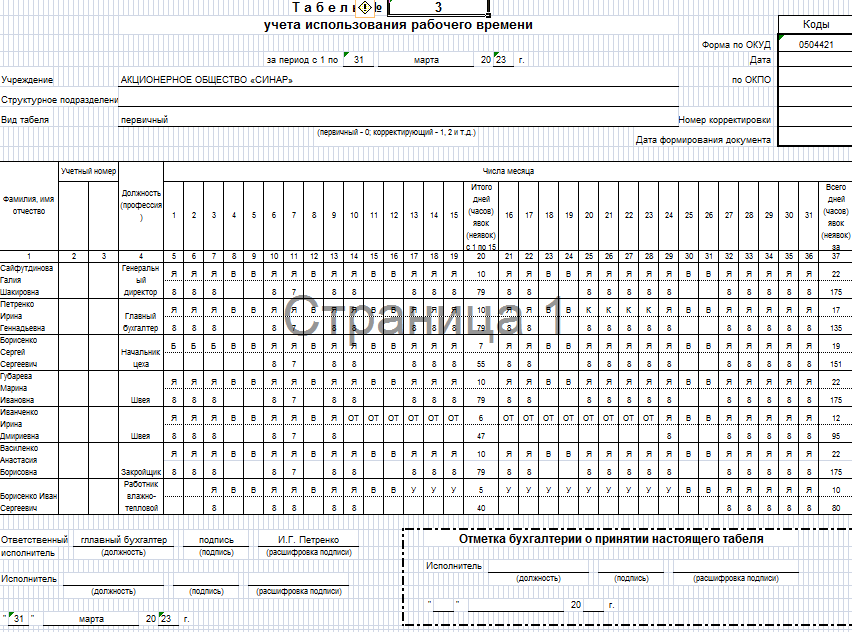 1На основании приказа (распоряжения) о направлении работника в командировку на расчетный счет сотрудника переданы путем перевода на зарплатную карту.**Унифицированная форма № Т-9Утверждена Постановлением Госкомстата Россииот 05.01.2004 № 1(наименование организации)(распоряжение)о направлении работника в командировкуНаправить в командировку:(фамилия, имя, отчество)Бухгалтерия(структурное подразделение)Главный бухгалтер(должность (специальность, профессия))Россия, г. Москва, АО «Инвест-аудит»(место назначения (страна, город, организация))Основание (документ, номер, дата): 	(служебное задание, другое основание (указать))09.03.2023 г.На основании договора лизинга с ООО «ТМТ-Сибирь» № 55/03 от 01.03.2023 г. АО«Синар» получило Оверлок 797ТД-4-514/ФР01 (Комплект) рукавная платформа с верхним продвижением.Договорная стоимость – 122 815 руб., включая НДС 20%. Количество – 1 штукаТехническая характеристика:Скоростной 2-игольный четырехниточный оверлок с цилиндрической платформой c пневматическим приспособлением для натяжения резинки с верхним продвижениемКоличество нитей – 4;Количество игл - 2;Расстояние между иглами – 2 мм;Длина стежка – 3,8 мм;Высота подъема лапки – 5,5 мм;Макс. скорость шитья – 7000 об/минСрок полезного использования – 120 месяцев. Не требует монтажа.Акт приема передачи 55/03 от 09.03.2023 г. Аванс не уплачивается.Взнос (ежемесячный), рублей: 8 772 руб. 50 коп.Количество платежей: 14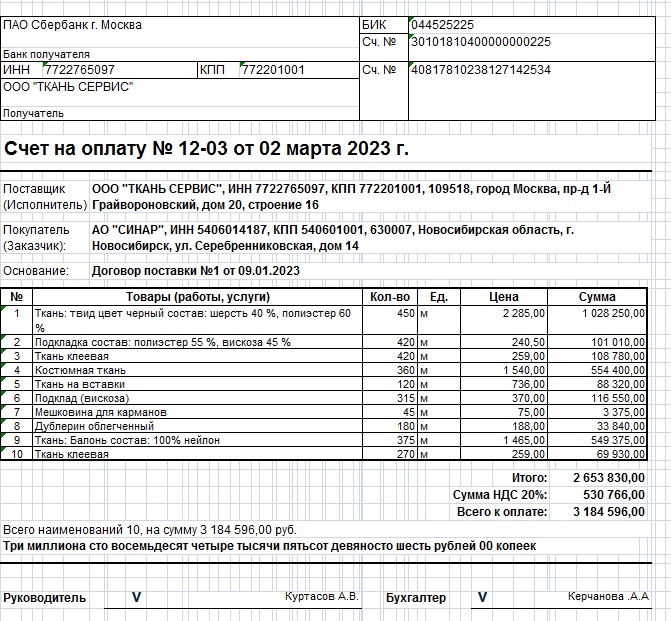 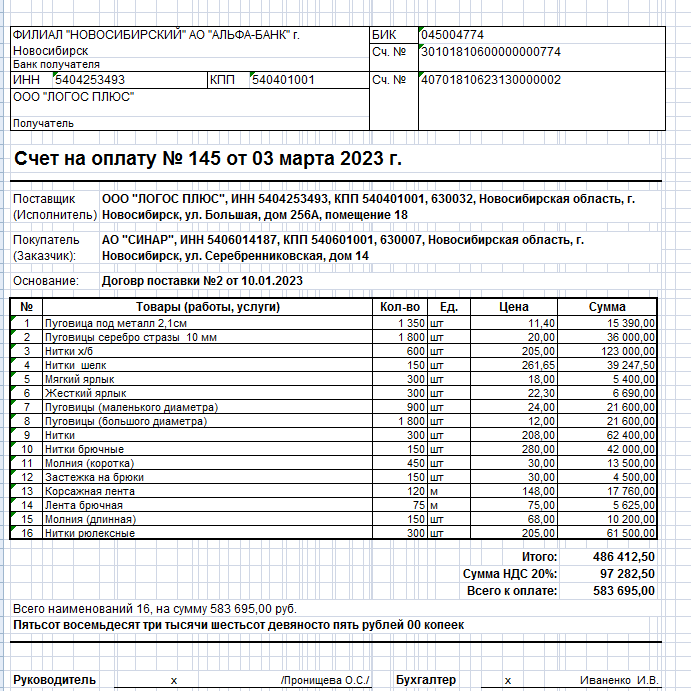 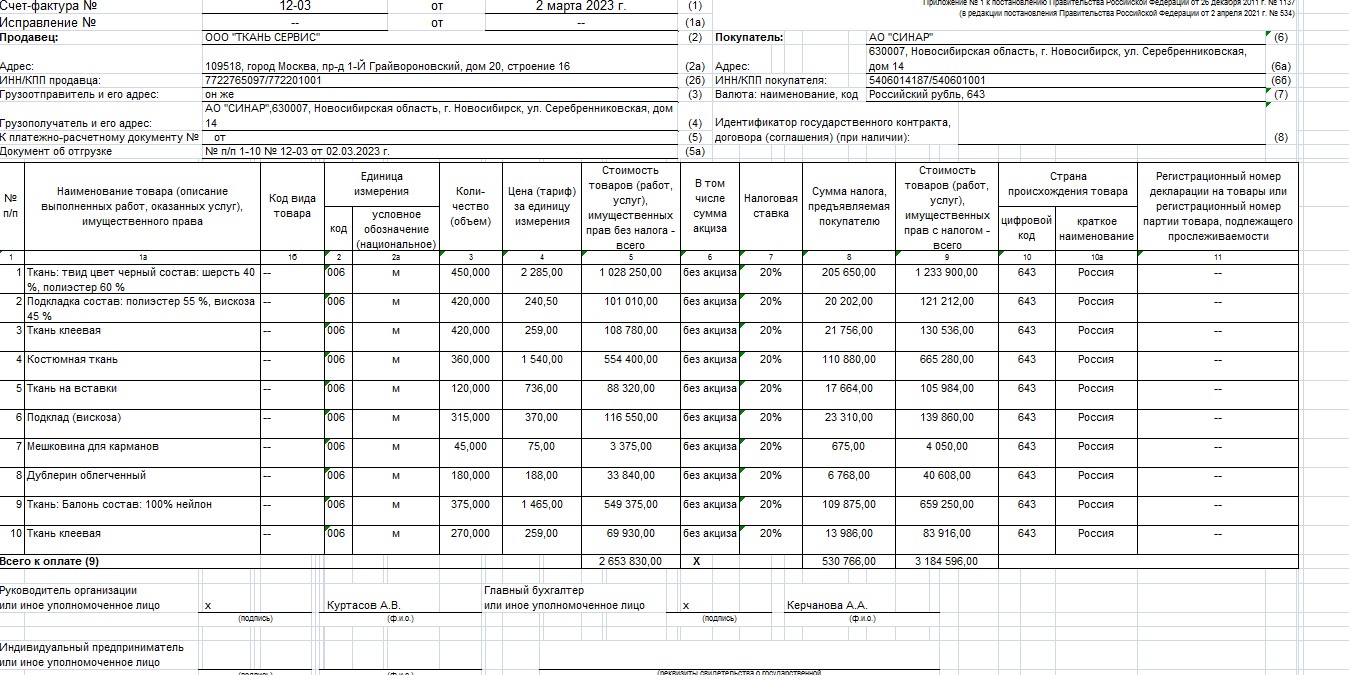 Пальто.Кассовые операции:15.03.2023 г.Получены по чеку № 0142293 и выданы в подотчет из кассы Петренко И.Г.15 000 руб. на командировочные расходы (Основание: заявление).17.03.2023 г.В кассу поступила оплата от покупателя ООО «Одежда» за отгруженную готовую продукцию по счету №2 от 17.03.2023 г.Оплата	от	покупателя	получена	в	сумме,	отвечающей	требованиям, установленным Банком России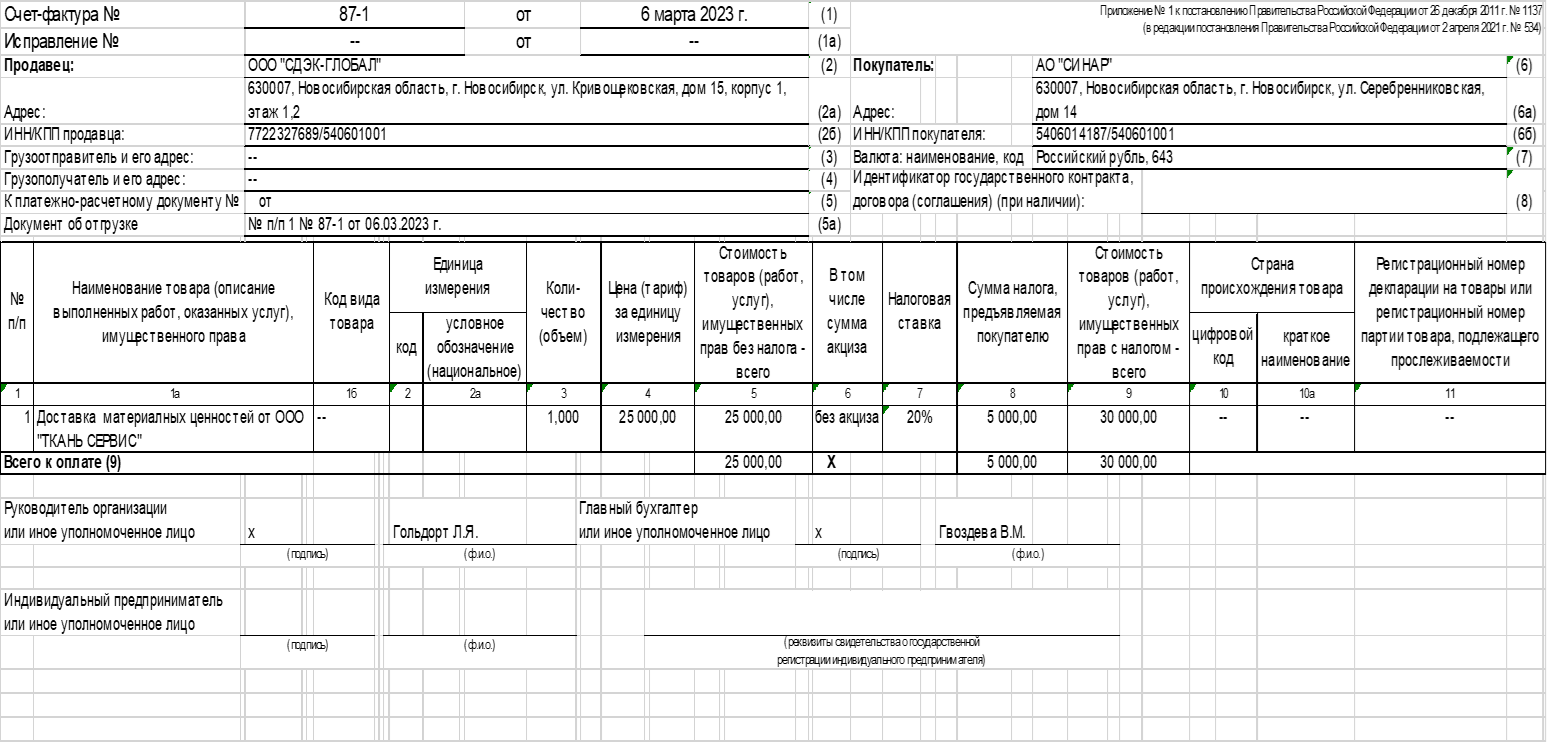 Кредитный договор №596 - К/12 от 16.11.2022 г.Согласно кредитному договору №№596 - К/12 от 16.11.2022 г. АО «Синар» получило в ФИЛИАЛ «НОВОСИБИРСКИЙ» АО «АЛЬФА-БАНК» на пополнение оборотных средств в сумме 49 289 085 руб. на срок 180 месяцев.Согласно условиям договора проценты за пользование кредитом составляют 5 % в год.Начисление и уплата процентов производится ежемесячно.Оплата кредита – аннуитетными платежами.График погашения кредита №596 - К/12 от 16.11.2022 г.(выписка)**Реквизиты кредитного счета:ФИЛИАЛ «НОВОСИБИРСКИЙ» АО «АЛЬФА-БАНК» ИНН 7728168971Р/сч70601810128963400127 к/сч30101810600000000774БИК 045004774(без НДС);- суточные в организации установлены 2 000 руб. 00 коп.СЧЕТ № 1195 от «31» марта 2023 г.Поставщик: МУП Г. НОВОСИБИРСКА " ГОРВОДОКАНАЛ ", ИНН5411100875,адрес630099,Новосибирская область, Г. НОВОСИБИРСК, УЛ. РЕВОЛЮЦИИ, Д.5.Покупатель: АО "СИНАР", ИНН5406014187,адрес630007,НОВОСИБИРСКАЯ ОБЛАСТЬ, Г. НОВОСИБИРСК,УЛ. СЕРЕБРЕННИКОВСКАЯ,Д.14Основание: договор 996/347 от 10 декабря 2012 г.Всего наименований Одно, на сумму 3 153 руб.68 коп. (Три тысяч сто пятьдесят три рублей 68 копеек)Оплата в течение 3 рабочих дней со дня выставления счета.Руководитель 	подпись	 (Ю.Н. Похил)	Бухгалтер 	подпись	 (Г.В.Игонина)Акт № 1195 от 31 марта 2023 г.Исполнитель: МУП Г. НОВОСИБИРСКА " ГОРВОДОКАНАЛ ", ИНН 5411100875, адрес 630099,Новосибирская	область,	Г.	НОВОСИБИРСК,	УЛ.	РЕВОЛЮЦИИ, Д.5.р/сч40702818756321000015 в АО "БАНК АКЦЕПТ" г. Новосибирск к/сч30101810200000000815 БИК 045004815Заказчик: АО "СИНАР", ИНН 5406014187, адрес 630007, НОВОСИБИРСКАЯ ОБЛАСТЬ, Г. НОВОСИБИРСК, УЛ. СЕРЕБРЕННИКОВСКАЯ, Д.14. р/сч40702810923000000394 в ФИЛИАЛ «НОВОСИБИРСКИЙ» АО «АЛЬФА-БАНК», к/сч30101810600000000774 БИК 045004774Основание: договор № 996/347 от 10 декабря 2012 г.Всего оказано услуг Одна, на сумму 3 153 руб.68 коп (Три тысяч сто пятьдесят три рублей 68 копеек)Вышеперечисленные услуги выполнены полностью и в срок. Заказчик претензий по объему, качеству и срокам оказания услуг претензий не имеет.МУП Г. НОВОСИБИРСКА " ГОРВОДОКАНАЛ ",	АО "СИНАР",	подпись	/Ю.Н. Похил/		подпись	/Г.Ш. Сайфутдинова/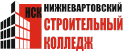 Бюджетное учреждение профессионального образованияХанты-Мансийского автономного округа – Югры		«Нижневартовский строительный колледж»БУ «Нижневартовский строительный колледж»№п/пРазделВажностьв %1Практика	применения	законодательства	и регламентирующих документов1,3Специалист должен знать и понимать:Законодательство о налогах и сборах, аудиторской деятельности, архивном деле, социальном и медицинском страховании, пенсионном обеспечении; о противодействии коррупции и коммерческому подкупу, легализации (отмыванию) доходов, полученных преступным путем, и финансированию терроризма; гражданское, таможенное, трудовое, валютное, бюджетное законодательство Российской Федерации; законодательство Российской Федерации в сфере деятельности экономического субъекта;нормативные правовые акты, регулирующие порядок проведения инвентаризации активов и обязательств;нормативные документы, регламентирующие правила стоимостного измерения объектов бухгалтерского учета;законодательство Российской Федерации об ответственности за непредставление или представление недостоверной отчетности;законодательство  Российской  Федерации  о  налогах  исборах, в области социального и медицинского страхования, пенсионного обеспечения, законодательство, регулирующее административное и уголовное право в части ответственности за нарушения в сфере уплаты налогов и сборов;- внутренние организационно-распорядительные документы экономического субъектаСпециалист должен уметь:осуществлять мониторинг законодательства Российской Федерации о налогах и сборах, правоприменительной практики и разъяснений государственных органов;применять нормативные правовые акты в учетной деятельности;2Применение программ для ведения бухгалтерского учета, информационных систем и офисной техники9,7Специалист должен знать и понимать:компьютерные программы для ведения бухгалтерского учета.порядок обмена информацией по телекоммуникационным каналам связисовременные технологии автоматизированной обработки информацииСпециалист должен уметь:пользоваться	профессиональными	компьютерными программами для ведения учета;пользоваться информационными и справочно-правовыми системами, оргтехникой;использовать	общее	и	профессиональное	прикладное программное обеспечениеиспользовать современные технологии и информационные ресурсы для проверки контрагентов налогоплательщика.3Работа с документами и организация документооборота6,6Специалист должен знать и понимать:общие требования к документированию хозяйственных действий и операций;формы первичных бухгалтерских документов, содержащих обязательные реквизиты первичного учетного документа;порядок проведения проверки бухгалтерских документов;принципы	и	признаки	группировки	первичных бухгалтерских документов;первичные учетные документы налогового учета;порядок хранения документов;Специалист должен уметь:организовывать документооборот;составлять график документооборота;составлять	(оформлять),	принимать	первичные бухгалтерские документы, в том числе электронные;разрабатывать формы первичных учетных документов, регистров;осуществлять комплексную проверку первичных учетных документов;исправлять ошибки в первичных учетных документах;систематизировать первичные учетные документы;обеспечивать сохранность первичных учетных документов;составлять	на основе первичных	документов сводные учетные документы;вести архив учетной и налоговой документации.4Текущая	группировка	и	итоговое	обобщение	учетной информации12,4Специалист должен знать и понимать:порядок составления регистров бухгалтерского учета;оформление бухгалтерскими проводками начисления и перечисления сумм налогов и сборов;учет расчетов по социальному страхованию и обеспечениюмеханизм	отражения	нарастающим	итогом	на	счетах бухгалтерского учета данных за отчетный период;методы	обобщения	информации	о	хозяйственных операциях организации за отчетный период;Специалист должен уметь:определять (разрабатывать) способы ведения бухгалтерского учета и формировать учетную политику экономического субъектапроводить учет активов, капитала и обязательств организации;составлять бухгалтерские записи в соответствии с рабочим планом счетов экономического субъекта;исправлять ошибки, допущенные при ведении учета, в соответствии с установленными правилами;определять способы ведения бухгалтерского учета и их последствия;заносить данные по сгруппированным документам в регистры учета и регистры налогового учета;составлять оборотно-сальдовые ведомости;систематизировать и комплектовать регистры учета за отчетный период;проверять качество составления регистров учета;организовывать и проводить процесс сверки расчетов;составлять	справки,	ответы	на	запросы,	содержащие информацию, формируемую в системе учета;5Денежное измерение объектов бухгалтерского учета3,5Специалист должен знать и понимать:порядок ведения учета активов, капитала и обязательств организации;методы калькулирования себестоимости продукции (работ, услуг);исчислять рублевый эквивалент выраженной в иностранной валюте стоимости активов и обязательств;методы	определения	результатов	хозяйственной деятельности за отчетный период.Специалист должен уметь:-	применять	правила	стоимостного	измерения	объектовбухгалтерского учета;исчислять рублевый эквивалент выраженной в иностранной валюте стоимости активов и обязательств;производить расчеты заработной платы, пособий и иных выплат работникам;применять способы начисления амортизации, принятые в учетной политике;применять методы калькулирования себестоимости продукции (работ, услуг), составлять отчетные калькуляции;отражать в бухгалтерском учете выявленные расхождения между фактическим наличием объектов и данными регистров бухгалтерского учета;определять отклонения по затратам на материалы, труд, переменные накладные расходы и отклонения по продажам;определять финансовые результаты деятельности организации по видам деятельности6Налогообложение и налоговый учет28Специалист должен знать и понимать:порядок и сроки уплаты обязательных платежей по налогам, сборам, страховым взносамрасчет налоговой базы;объекты налогообложения для исчисления страховых взносовналоговую нагрузку организаций;формы налоговых деклараций по налогам и сборам, отчетов по страховым взносам в ФНС России и государственные внебюджетные фонды и процедуру их заполнения и представления.основные требования к организации и ведению налогового учета;алгоритм разработки учетной политики в целях налогообложения;технологию разработки схем налоговой оптимизации деятельности организации;Специалист должен уметь:идентифицировать объекты налогообложения;исчислять налогооблагаемую базу, сумму налога и сбора;идентифицировать объекты налогообложения, исчислять налогооблагаемую базу, сумму взносов в государственные внебюджетные фонды;определять источники уплаты налогов, сборов, пошлин;анализировать информацию первичных учетных и налоговых документов, необходимых для исполнения налоговых обязанностей;формировать и применять эффективный набор инструментов налогового планирования;применять различные способы налоговой оптимизации;определять налоговые последствия для экономического субъекта;подготавливать и оформлять документы, необходимые для исполнения налоговых обязанностей;корректировать налоговую политику экономического субъекта в связи с изменениями законодательства о налогах и сборах;вести деловую переписку по вопросам, связанным с исполнением обязанностей по исчислению и уплате налогов, страховых взносов, сборов;обрабатывать информацию при формирования налоговой отчетности во время осуществления мероприятий внутреннего и налогового контролясоставлять налоговые расчеты и декларации;исправлять ошибки в налоговых расчетах и декларациях;представлять налоговые расчеты и декларации, финансовую отчетность в надлежащие адреса и в установленные сроки;владеть методами проверки качества составления налоговой отчетности и отчетности в государственные внебюджетные фонды;7Бухгалтерская (финансовая) отчетность7Специалист должен знать и понимать:порядок составления и ведения внутренней бухгалтерской отчетности;состав и содержание форм бухгалтерской финансовой отчетности, процедуру их составления.требования к бухгалтерской отчетности организации;правила внесения исправлений в бухгалтерскую отчетность в случае выявления неправильного отражения хозяйственных операций;Специалист должен уметь:обосновывать решения по организации процесса составления и представления бухгалтерской (финансовой) отчетности;осуществлять контроль целевого использования средств, соблюдения финансовой дисциплины и своевременности расчетов;оценивать существенность информации, раскрываемой в бухгалтерской (финансовой) отчетности;формировать в соответствии с установленными правилами числовые показатели в отчетах, входящих в состав бухгалтерской (финансовой) отчетности;детализировать показатели по статьям форм отчетов, входящих в пояснения к бухгалтерскому балансу и отчету о финансовых результатах;проверять качество составления бухгалтерской (финансовой) отчетности;8Анализ и бюджетирование31,5Специалист должен знать и понимать:методы финансового анализа и финансовых вычислений;процедуры анализа показателей финансовой отчетности;процедуры анализа ликвидности бухгалтерского баланса;порядок расчета финансовых коэффициентов для оценкиплатежеспособности;состав критериев оценки несостоятельности (банкротства) организации;процедуры анализа показателей финансовой устойчивости;процедуры анализа бухгалтерского баланса;процедуры анализа отчета о финансовых результатах;принципы и методы общей оценки деловой активности организации,оценивать финансовые результаты, финансовое положение и финансовые возможности организации;оценку текущих финансовых потребностей организации;оценку инвестиционных проектов и источников их финансирования;назначение бюджетов, включая планирование, информационное взаимодействие, координацию, мотивацию, авторизацию, контроль и оценку;бюджетные процессы и конфликты, которые могут возникнуть;стратегии ценообразования и их последствияСпециалист должен уметь:определять источники информации для проведения финансового анализа экономического субъекта;оценивать и анализировать финансовый потенциал, ликвидность и платежеспособность, финансовую устойчивость,	рентабельность,	инвестиционную привлекательность экономического субъекта;оценивать потенциальные риски и возможности экономического субъекта;устанавливать причинно-следственные связи изменений, произошедших за отчетный период;формировать обоснованные выводы по результатам информации, полученной в процессе проведения финансового анализа;формировать аналитические отчеты и представлять их заинтересованным пользователям;проверять качество аналитической информации, полученной в процессе проведения финансового анализа, и выполнять процедуры по ее обобщению;применять результаты финансового анализа экономического субъекта для целей бюджетирования и управления денежными потоками;предлагать действия, которые могут быть приняты для улучшения финансовой эффективности организации и ее финансового положения;определять возможность разделения организации на центры ответственности;определять объем работ по бюджетированию и финансовому планированию и потребность в трудовых, финансовых и материально-технических ресурсах;формировать структуру бюджетов денежных средств, а также перспективных и оперативных финансовых планов;составлять  прогнозные  сметы  и  бюджеты,  платежныекалендари, кассовые планы, обеспечивать составление финансовой части бизнес-планов, расчетов по привлечению кредитов и займов, проспектов эмиссий ценных бумаг экономического субъекта;- составлять отчеты об исполнении бюджетов денежных средств, финансовых планов;Критерий/МодульКритерий/МодульКритерий/МодульКритерий/МодульКритерий/МодульКритерий/МодульКритерий/МодульИтого баллов за раздел ТРЕБОВАНИЙ КОМПЕТЕНЦИИРазделы ТРЕБОВАНИЙ КОМПЕТЕНЦИИAБВГДРазделы ТРЕБОВАНИЙ КОМПЕТЕНЦИИ10,200,300,801,3Разделы ТРЕБОВАНИЙ КОМПЕТЕНЦИИ21,402,303,001,002,009,7Разделы ТРЕБОВАНИЙ КОМПЕТЕНЦИИ35,401,206,6Разделы ТРЕБОВАНИЙ КОМПЕТЕНЦИИ412,100,3012,4Разделы ТРЕБОВАНИЙ КОМПЕТЕНЦИИ53,503,5Разделы ТРЕБОВАНИЙ КОМПЕТЕНЦИИ617,7010,3028,0Разделы ТРЕБОВАНИЙ КОМПЕТЕНЦИИ71,006,007,0Разделы ТРЕБОВАНИЙ КОМПЕТЕНЦИИ817,6013,9031,5Итого	баллов	закритерий/модульИтого	баллов	закритерий/модуль23,6021,2027,2014,9013,10100КритерийКритерийМетодика проверки навыков в критерииАТекущий учет и группировка данныхОценивается владение навыками заполнения первичных документов, организации их группировки и хранения, правильность формирования учетных регистров, их соответствие данным первичных документов.Оценивается организация ведения синтетического и аналитического учета, формирование бухгалтерских записей на счетах, владение навыками проведения расчетов и формирования стоимости активов.БВедение налогового учетаОценивается умение проведения расчетов по налогам и сборам, правильность формирования налоговых регистров, оформление перечислений налогов и взносов в бюджет.Оценивается правильность составления налоговой отчетности, соблюдение сроков ее представления.ВСоставление бухгалтерской(финансовой) отчетности и ее анализОценивается	правильность	заполнения	форм бухгалтерской (финансовой) отчетности, формирование ее показателей.Оценивается полнота проведения анализа показателей финансового состояния компании, вероятность банкротства  организации,  качество  сформированныхвыводов по проведенному анализу, а также отчета по проведенному анализу.ГБюджетирование и управление денежными потокамиОценивается полнота и рациональность формирования показателей операционных бюджетов организации, определение эффективности  управления  денежнымипотоками и оборотными средствами.ДНалоговое консультированиеОценивается обоснованность оценки налогового нарушения, последствий за его совершение, эффективность сформированного отчета по предложенной налоговой ситуации.Оценивается полнота расчета налоговой нагрузки, эффективность	предложений  по  оптимизацииналогового бремени организации.№ счетаНазвание счетаСумма, руб.51Расчетный счет395 160 70858Долгосрочные финансовые вложения95 475 29966Кредиты/займы9 762 83467Кредиты/займы46 235 81380Уставный капитал24 961 00084Нераспределенная прибыль409 676 360№ п/пНаименование показателяЗначение показателя1.2.3.НаименованиеНаименованиеНаименование1.Полное наименованиеАКЦИОНЕРНОЕ ОБЩЕСТВО «СИНАР»2.ГРН и дата внесения в ЕГРЮЛ записи, содержащей указанныесведения616547693154823.09.20163.Сокращенное наименованиеАО «СИНАР»Место нахождения и адрес юридического лицаМесто нахождения и адрес юридического лица4.Место нахождения юридическоголицаНОВОСИБИРСКАЯ ОБЛАСТЬг. НОВОСИБИРСК5.Адрес юридического лица630007,НОВОСИБИРСКАЯ ОБЛАСТЬ г. НОВОСИБИРСКУЛ. СЕРЕБРЕННИКОВСКАЯ Д.14Сведения о регистрацииСведения о регистрацииСведения о регистрации6.Способ образованияСоздание юридического лица7.ОГРН10254024667608.Дата регистрации30.12.1992Сведения о регистрирующем органе по месту нахождения юридического лицаСведения о регистрирующем органе по месту нахождения юридического лицаСведения о регистрирующем органе по месту нахождения юридического лица9.Наименование регистрирующего органаМежрайонная инспекция Федеральной налоговой службы № 16 поНовосибирской области10.Адрес регистрирующего органаплощадь Труда, 1, г. Новосибирск, 630108Сведения о лице, имеющем право без доверенности действовать от имениюридического лицаСведения о лице, имеющем право без доверенности действовать от имениюридического лицаСведения о лице, имеющем право без доверенности действовать от имениюридического лица11.Фамилия, Имя, ОтчествоСАЙФУТДИНОВАГАЛИЯ ШАКИРОВНА12.ИНН55060023162213.СНИЛС116-973-385 8914.ДолжностьГЕНЕРАЛЬНЫЙ ДИРЕКТОРСведения об уставном капиталеСведения об уставном капиталеСведения об уставном капитале15.ВидУСТАВНЫЙ КАПИТАЛ16.Размер (в рублях)24 961 000Сведения об участниках / учредителях юридического лицаСведения об участниках / учредителях юридического лицаСведения об участниках / учредителях юридического лица17.ОГРН102773921675718.ИНН772603044919.Полное наименованиеАКЦИОНЕРНОЕ ОБЩЕСТВО«НЕЗАВИСИМАЯ РЕГИСТРАТОРСКАЯ КОМПАНИЯ Р.О.С.Т.»20.Номинальная стоимость доли (врублях)24 961 00021.Размер доли (в процентах)100Сведения об учете в налоговом органеСведения об учете в налоговом органеСведения об учете в налоговом органе22.ИНН юридического лица540601418723.КПП юридического лица54060100124.Дата постановки на учет в налоговоморгане31.12.199225.Сведения о налоговом органе, в котором юридическое лицо состоит (для юридических лиц, прекратившихдеятельность - состояло) на учетеМежрайонная инспекция Федеральной налоговой службы № 22 поНовосибирской областиСведения о регистрации в качестве страхователя в территориальном органеСоциального фонда Российской ФедерацииСведения о регистрации в качестве страхователя в территориальном органеСоциального фонда Российской ФедерацииСведения о регистрации в качестве страхователя в территориальном органеСоциального фонда Российской Федерации26.Регистрационный номер54011001235401127.Дата регистрации12.01.199528.Наименование территориального органа Социального фондаФилиал №1 Государственного учреждения - Новосибирского регионального отделения Фондасоциального страхования Российской ФедерацииСведения о видах экономической деятельности по Общероссийскому классификатору видов экономической деятельностиСведения о видах экономической деятельности по Общероссийскому классификатору видов экономической деятельностиСведения о видах экономической деятельности по Общероссийскому классификатору видов экономической деятельности29.Код и наименование видадеятельности14.13 Производство прочей верхнейодеждыБанковские реквизитыБанковские реквизитыБанковские реквизиты30.Наименование банкаФИЛИАЛ «НОВОСИБИРСКИЙ» АО«АЛЬФА-БАНК»31.Корр. счет3010181060000000077432.БИК04500477433.Расчетный счет4070281092300000039434.Дата открытия31.12.199235.Валюта счетарублиДанные о кодах статистикиДанные о кодах статистикиДанные о кодах статистики36.ОКПО0525132737.ОКТМО5070100000138.ОКОПФ1226739.ОКФС1640.ОКОГУ4210008НаименованиеКоличество, ед. изм.Цена за ед. изм.Ткань: твид цвет черныйСостав: шерсть 40 %, полиэстер 60 %3 м2285-00ПодкладкаСостав: полиэстер 55 %, вискоза 45 %2,8 м240-50Ткань клеевая2,8 м259-00Фурнитура:Пуговица под металл 2,1см9 шт11-40Пуговицы серебро стразы 10 мм12 шт20-00Нитки х/б4 шт205-00Нитки шелк1 шт261-65Мягкий ярлык1 шт18-00Жесткий ярлык1 шт22-30№ п/ пФамилия, имя, отчествоДата рожде нияДолжн остьОкл ад, руб.Коли честв о ижди венцевИНН / СНИЛСНомер лицевого счетаДата приема наработуГодовой доход с 28.02.2022г. включительно по 28.02. 2023 г. и дополнительная информация1.Сайфутди нова Галия Шакиров на12.02.1977Генера льный директ ор800002550600231622/144-763-9690040817810753250000036/БИК 04500477401.01.20051 250 000 руб.2.Петренко Ирина Геннадьев на23.12.1985Главны й бухгал тер600001022102092991/146-162-0564240817810322200000145/БИК 04500477425.10.2010880 000 руб. (отпуск 28календарных дней 60 000 руб. в августе 2022 г., больничный лист 5 дней 29 090 руб.в апреле 2022 г. Командировка с 20 по24 марта 2023 г.)4.Губарева Марина Ивановна16.03.1973Швея400001482608013231/166-752-0990040817810444469700002 /БИК04500477406.02.2020552 000 руб.6.Василенк о Анастаси я Борисовна11.07.1971Закрой щик430003780100325933/166-752-099 0040702810638050013199/БИК 04500477415.02.2003КодФорма по ОКУД0301022              АКЦИОНЕРНОЕ ОБЩЕСТВО «СИНАР»	по ОКПО05251327ПРИКАЗНомер документаДата составленияПРИКАЗ0613.03.2023Петренко Ирина ГеннадьевнаТабельный номерПетренко Ирина Геннадьевнасроком на5календарных днейс― 20 ‖ 	марта	20 23 г. по ― 24 ‖ 	марта	20 23 г.с целью прохождения обучения по изменениям в бухгалтерском и налоговом учѐтах с 2023 года.	Командировка за счет средств		АО «СИНАР»	(указать источник финансирования)Руководитель организации	Генеральный директор		Х	Г. Ш. Сайфутдинова(должность)(личная подпись)(расшифровка подписи)С приказом (распоряжением) работник ознакомлен	Х	― 13 ‖	марта	2023 г.(личная подпись)Краткое наименование:ООО «ТМТ-СИБИРЬ»Полное наименование:ОБЩЕСТВО	С	ОГРАНИЧЕННОЙОТВЕТСТВЕННОСТЬЮ «ТМТ-СИБИРЬ»Юридический адрес:630039, Новосибирская область, городНовосибирск, ул. Никитина, д. 114 к. 1, этаж 2ИНН:5405359164КПП:540501001Расчетный счет для расчетовс лизингополучателями40703810925000000676,	ПАО	СБЕРБАККемеровское отделениеБИК:043207612Кор.счет:30101810145250000411ФИЛИАЛ "НОВОСИБИРСКИЙ" АО "АЛЬФА-БАНК" г.НовосибирскФИЛИАЛ "НОВОСИБИРСКИЙ" АО "АЛЬФА-БАНК" г.НовосибирскФИЛИАЛ "НОВОСИБИРСКИЙ" АО "АЛЬФА-БАНК" г.НовосибирскФИЛИАЛ "НОВОСИБИРСКИЙ" АО "АЛЬФА-БАНК" г.НовосибирскФИЛИАЛ "НОВОСИБИРСКИЙ" АО "АЛЬФА-БАНК" г.НовосибирскФИЛИАЛ "НОВОСИБИРСКИЙ" АО "АЛЬФА-БАНК" г.НовосибирскФИЛИАЛ "НОВОСИБИРСКИЙ" АО "АЛЬФА-БАНК" г.НовосибирскФИЛИАЛ "НОВОСИБИРСКИЙ" АО "АЛЬФА-БАНК" г.НовосибирскФИЛИАЛ "НОВОСИБИРСКИЙ" АО "АЛЬФА-БАНК" г.НовосибирскФИЛИАЛ "НОВОСИБИРСКИЙ" АО "АЛЬФА-БАНК" г.НовосибирскФИЛИАЛ "НОВОСИБИРСКИЙ" АО "АЛЬФА-БАНК" г.НовосибирскФИЛИАЛ "НОВОСИБИРСКИЙ" АО "АЛЬФА-БАНК" г.НовосибирскФИЛИАЛ "НОВОСИБИРСКИЙ" АО "АЛЬФА-БАНК" г.НовосибирскФИЛИАЛ "НОВОСИБИРСКИЙ" АО "АЛЬФА-БАНК" г.НовосибирскФИЛИАЛ "НОВОСИБИРСКИЙ" АО "АЛЬФА-БАНК" г.НовосибирскФИЛИАЛ "НОВОСИБИРСКИЙ" АО "АЛЬФА-БАНК" г.НовосибирскФИЛИАЛ "НОВОСИБИРСКИЙ" АО "АЛЬФА-БАНК" г.НовосибирскФИЛИАЛ "НОВОСИБИРСКИЙ" АО "АЛЬФА-БАНК" г.НовосибирскФИЛИАЛ "НОВОСИБИРСКИЙ" АО "АЛЬФА-БАНК" г.НовосибирскФИЛИАЛ "НОВОСИБИРСКИЙ" АО "АЛЬФА-БАНК" г.НовосибирскФИЛИАЛ "НОВОСИБИРСКИЙ" АО "АЛЬФА-БАНК" г.НовосибирскФИЛИАЛ "НОВОСИБИРСКИЙ" АО "АЛЬФА-БАНК" г.НовосибирскФИЛИАЛ "НОВОСИБИРСКИЙ" АО "АЛЬФА-БАНК" г.НовосибирскФИЛИАЛ "НОВОСИБИРСКИЙ" АО "АЛЬФА-БАНК" г.НовосибирскФИЛИАЛ "НОВОСИБИРСКИЙ" АО "АЛЬФА-БАНК" г.НовосибирскФИЛИАЛ "НОВОСИБИРСКИЙ" АО "АЛЬФА-БАНК" г.НовосибирскБИКБИКБИК045004774045004774045004774045004774045004774045004774045004774045004774045004774045004774045004774045004774045004774045004774045004774ФИЛИАЛ "НОВОСИБИРСКИЙ" АО "АЛЬФА-БАНК" г.НовосибирскФИЛИАЛ "НОВОСИБИРСКИЙ" АО "АЛЬФА-БАНК" г.НовосибирскФИЛИАЛ "НОВОСИБИРСКИЙ" АО "АЛЬФА-БАНК" г.НовосибирскФИЛИАЛ "НОВОСИБИРСКИЙ" АО "АЛЬФА-БАНК" г.НовосибирскФИЛИАЛ "НОВОСИБИРСКИЙ" АО "АЛЬФА-БАНК" г.НовосибирскФИЛИАЛ "НОВОСИБИРСКИЙ" АО "АЛЬФА-БАНК" г.НовосибирскФИЛИАЛ "НОВОСИБИРСКИЙ" АО "АЛЬФА-БАНК" г.НовосибирскФИЛИАЛ "НОВОСИБИРСКИЙ" АО "АЛЬФА-БАНК" г.НовосибирскФИЛИАЛ "НОВОСИБИРСКИЙ" АО "АЛЬФА-БАНК" г.НовосибирскФИЛИАЛ "НОВОСИБИРСКИЙ" АО "АЛЬФА-БАНК" г.НовосибирскФИЛИАЛ "НОВОСИБИРСКИЙ" АО "АЛЬФА-БАНК" г.НовосибирскФИЛИАЛ "НОВОСИБИРСКИЙ" АО "АЛЬФА-БАНК" г.НовосибирскФИЛИАЛ "НОВОСИБИРСКИЙ" АО "АЛЬФА-БАНК" г.НовосибирскФИЛИАЛ "НОВОСИБИРСКИЙ" АО "АЛЬФА-БАНК" г.НовосибирскФИЛИАЛ "НОВОСИБИРСКИЙ" АО "АЛЬФА-БАНК" г.НовосибирскФИЛИАЛ "НОВОСИБИРСКИЙ" АО "АЛЬФА-БАНК" г.НовосибирскФИЛИАЛ "НОВОСИБИРСКИЙ" АО "АЛЬФА-БАНК" г.НовосибирскФИЛИАЛ "НОВОСИБИРСКИЙ" АО "АЛЬФА-БАНК" г.НовосибирскФИЛИАЛ "НОВОСИБИРСКИЙ" АО "АЛЬФА-БАНК" г.НовосибирскФИЛИАЛ "НОВОСИБИРСКИЙ" АО "АЛЬФА-БАНК" г.НовосибирскФИЛИАЛ "НОВОСИБИРСКИЙ" АО "АЛЬФА-БАНК" г.НовосибирскФИЛИАЛ "НОВОСИБИРСКИЙ" АО "АЛЬФА-БАНК" г.НовосибирскФИЛИАЛ "НОВОСИБИРСКИЙ" АО "АЛЬФА-БАНК" г.НовосибирскФИЛИАЛ "НОВОСИБИРСКИЙ" АО "АЛЬФА-БАНК" г.НовосибирскФИЛИАЛ "НОВОСИБИРСКИЙ" АО "АЛЬФА-БАНК" г.НовосибирскФИЛИАЛ "НОВОСИБИРСКИЙ" АО "АЛЬФА-БАНК" г.НовосибирскСч. №Сч. №Сч. №301018106000000007743010181060000000077430101810600000000774301018106000000007743010181060000000077430101810600000000774301018106000000007743010181060000000077430101810600000000774301018106000000007743010181060000000077430101810600000000774301018106000000007743010181060000000077430101810600000000774Банк получателяБанк получателяБанк получателяБанк получателяБанк получателяБанк получателяБанк получателяБанк получателяБанк получателяБанк получателяБанк получателяБанк получателяБанк получателяБанк получателяБанк получателяБанк получателяБанк получателяБанк получателяБанк получателяБанк получателяБанк получателяБанк получателяБанк получателяБанк получателяБанк получателяБанк получателяСч. №Сч. №Сч. №301018106000000007743010181060000000077430101810600000000774301018106000000007743010181060000000077430101810600000000774301018106000000007743010181060000000077430101810600000000774301018106000000007743010181060000000077430101810600000000774301018106000000007743010181060000000077430101810600000000774ИННИННИНН772232768977223276897722327689772232768977223276897722327689772232768977223276897722327689КППКППКППКПП540601001540601001540601001540601001540601001540601001540601001540601001540601001540601001Сч. №Сч. №Сч. №407028106380500131924070281063805001319240702810638050013192407028106380500131924070281063805001319240702810638050013192407028106380500131924070281063805001319240702810638050013192407028106380500131924070281063805001319240702810638050013192407028106380500131924070281063805001319240702810638050013192ООО "СДЭК-ГЛОБАЛ"ООО "СДЭК-ГЛОБАЛ"ООО "СДЭК-ГЛОБАЛ"ООО "СДЭК-ГЛОБАЛ"ООО "СДЭК-ГЛОБАЛ"ООО "СДЭК-ГЛОБАЛ"ООО "СДЭК-ГЛОБАЛ"ООО "СДЭК-ГЛОБАЛ"ООО "СДЭК-ГЛОБАЛ"ООО "СДЭК-ГЛОБАЛ"ООО "СДЭК-ГЛОБАЛ"ООО "СДЭК-ГЛОБАЛ"ООО "СДЭК-ГЛОБАЛ"ООО "СДЭК-ГЛОБАЛ"ООО "СДЭК-ГЛОБАЛ"ООО "СДЭК-ГЛОБАЛ"ООО "СДЭК-ГЛОБАЛ"ООО "СДЭК-ГЛОБАЛ"ООО "СДЭК-ГЛОБАЛ"ООО "СДЭК-ГЛОБАЛ"ООО "СДЭК-ГЛОБАЛ"ООО "СДЭК-ГЛОБАЛ"ООО "СДЭК-ГЛОБАЛ"ООО "СДЭК-ГЛОБАЛ"ООО "СДЭК-ГЛОБАЛ"ООО "СДЭК-ГЛОБАЛ"Сч. №Сч. №Сч. №407028106380500131924070281063805001319240702810638050013192407028106380500131924070281063805001319240702810638050013192407028106380500131924070281063805001319240702810638050013192407028106380500131924070281063805001319240702810638050013192407028106380500131924070281063805001319240702810638050013192ООО "СДЭК-ГЛОБАЛ"ООО "СДЭК-ГЛОБАЛ"ООО "СДЭК-ГЛОБАЛ"ООО "СДЭК-ГЛОБАЛ"ООО "СДЭК-ГЛОБАЛ"ООО "СДЭК-ГЛОБАЛ"ООО "СДЭК-ГЛОБАЛ"ООО "СДЭК-ГЛОБАЛ"ООО "СДЭК-ГЛОБАЛ"ООО "СДЭК-ГЛОБАЛ"ООО "СДЭК-ГЛОБАЛ"ООО "СДЭК-ГЛОБАЛ"ООО "СДЭК-ГЛОБАЛ"ООО "СДЭК-ГЛОБАЛ"ООО "СДЭК-ГЛОБАЛ"ООО "СДЭК-ГЛОБАЛ"ООО "СДЭК-ГЛОБАЛ"ООО "СДЭК-ГЛОБАЛ"ООО "СДЭК-ГЛОБАЛ"ООО "СДЭК-ГЛОБАЛ"ООО "СДЭК-ГЛОБАЛ"ООО "СДЭК-ГЛОБАЛ"ООО "СДЭК-ГЛОБАЛ"ООО "СДЭК-ГЛОБАЛ"ООО "СДЭК-ГЛОБАЛ"ООО "СДЭК-ГЛОБАЛ"Сч. №Сч. №Сч. №407028106380500131924070281063805001319240702810638050013192407028106380500131924070281063805001319240702810638050013192407028106380500131924070281063805001319240702810638050013192407028106380500131924070281063805001319240702810638050013192407028106380500131924070281063805001319240702810638050013192ПолучательПолучательПолучательПолучательПолучательПолучательПолучательПолучательПолучательПолучательПолучательПолучательПолучательПолучательПолучательПолучательПолучательПолучательПолучательПолучательПолучательПолучательПолучательПолучательПолучательПолучательСч. №Сч. №Сч. №407028106380500131924070281063805001319240702810638050013192407028106380500131924070281063805001319240702810638050013192407028106380500131924070281063805001319240702810638050013192407028106380500131924070281063805001319240702810638050013192407028106380500131924070281063805001319240702810638050013192Счет на оплату № 87 от 03 марта 2023 г.Счет на оплату № 87 от 03 марта 2023 г.Счет на оплату № 87 от 03 марта 2023 г.Счет на оплату № 87 от 03 марта 2023 г.Счет на оплату № 87 от 03 марта 2023 г.Счет на оплату № 87 от 03 марта 2023 г.Счет на оплату № 87 от 03 марта 2023 г.Счет на оплату № 87 от 03 марта 2023 г.Счет на оплату № 87 от 03 марта 2023 г.Счет на оплату № 87 от 03 марта 2023 г.Счет на оплату № 87 от 03 марта 2023 г.Счет на оплату № 87 от 03 марта 2023 г.Счет на оплату № 87 от 03 марта 2023 г.Счет на оплату № 87 от 03 марта 2023 г.Счет на оплату № 87 от 03 марта 2023 г.Счет на оплату № 87 от 03 марта 2023 г.Счет на оплату № 87 от 03 марта 2023 г.Счет на оплату № 87 от 03 марта 2023 г.Счет на оплату № 87 от 03 марта 2023 г.Счет на оплату № 87 от 03 марта 2023 г.Счет на оплату № 87 от 03 марта 2023 г.Счет на оплату № 87 от 03 марта 2023 г.Счет на оплату № 87 от 03 марта 2023 г.Счет на оплату № 87 от 03 марта 2023 г.Счет на оплату № 87 от 03 марта 2023 г.Счет на оплату № 87 от 03 марта 2023 г.Счет на оплату № 87 от 03 марта 2023 г.Счет на оплату № 87 от 03 марта 2023 г.Счет на оплату № 87 от 03 марта 2023 г.Счет на оплату № 87 от 03 марта 2023 г.Счет на оплату № 87 от 03 марта 2023 г.Счет на оплату № 87 от 03 марта 2023 г.Счет на оплату № 87 от 03 марта 2023 г.Счет на оплату № 87 от 03 марта 2023 г.Счет на оплату № 87 от 03 марта 2023 г.Счет на оплату № 87 от 03 марта 2023 г.Счет на оплату № 87 от 03 марта 2023 г.Счет на оплату № 87 от 03 марта 2023 г.Счет на оплату № 87 от 03 марта 2023 г.Счет на оплату № 87 от 03 марта 2023 г.Счет на оплату № 87 от 03 марта 2023 г.Счет на оплату № 87 от 03 марта 2023 г.Счет на оплату № 87 от 03 марта 2023 г.Счет на оплату № 87 от 03 марта 2023 г.Счет на оплату № 87 от 03 марта 2023 г.Счет на оплату № 87 от 03 марта 2023 г.Счет на оплату № 87 от 03 марта 2023 г.Счет на оплату № 87 от 03 марта 2023 г.Счет на оплату № 87 от 03 марта 2023 г.Счет на оплату № 87 от 03 марта 2023 г.Счет на оплату № 87 от 03 марта 2023 г.Счет на оплату № 87 от 03 марта 2023 г.Счет на оплату № 87 от 03 марта 2023 г.Счет на оплату № 87 от 03 марта 2023 г.Счет на оплату № 87 от 03 марта 2023 г.Счет на оплату № 87 от 03 марта 2023 г.Счет на оплату № 87 от 03 марта 2023 г.Счет на оплату № 87 от 03 марта 2023 г.Счет на оплату № 87 от 03 марта 2023 г.Счет на оплату № 87 от 03 марта 2023 г.Счет на оплату № 87 от 03 марта 2023 г.Счет на оплату № 87 от 03 марта 2023 г.Счет на оплату № 87 от 03 марта 2023 г.Счет на оплату № 87 от 03 марта 2023 г.Счет на оплату № 87 от 03 марта 2023 г.Счет на оплату № 87 от 03 марта 2023 г.Счет на оплату № 87 от 03 марта 2023 г.Счет на оплату № 87 от 03 марта 2023 г.Счет на оплату № 87 от 03 марта 2023 г.Счет на оплату № 87 от 03 марта 2023 г.Счет на оплату № 87 от 03 марта 2023 г.Счет на оплату № 87 от 03 марта 2023 г.Счет на оплату № 87 от 03 марта 2023 г.Счет на оплату № 87 от 03 марта 2023 г.Счет на оплату № 87 от 03 марта 2023 г.Счет на оплату № 87 от 03 марта 2023 г.Счет на оплату № 87 от 03 марта 2023 г.Счет на оплату № 87 от 03 марта 2023 г.Счет на оплату № 87 от 03 марта 2023 г.Счет на оплату № 87 от 03 марта 2023 г.Счет на оплату № 87 от 03 марта 2023 г.Счет на оплату № 87 от 03 марта 2023 г.Счет на оплату № 87 от 03 марта 2023 г.Счет на оплату № 87 от 03 марта 2023 г.Счет на оплату № 87 от 03 марта 2023 г.Счет на оплату № 87 от 03 марта 2023 г.Счет на оплату № 87 от 03 марта 2023 г.Счет на оплату № 87 от 03 марта 2023 г.Поставщик(Исполнитель)Поставщик(Исполнитель)Поставщик(Исполнитель)Поставщик(Исполнитель)Поставщик(Исполнитель)ООО "СДЭК-ГЛОБАЛ", ИНН 7722327689, КПП 540601001, 630007, Новосибирская область, г.Новосибирск, ул. Кривощековская, дом 15, корпус 1, этаж 1,2ООО "СДЭК-ГЛОБАЛ", ИНН 7722327689, КПП 540601001, 630007, Новосибирская область, г.Новосибирск, ул. Кривощековская, дом 15, корпус 1, этаж 1,2ООО "СДЭК-ГЛОБАЛ", ИНН 7722327689, КПП 540601001, 630007, Новосибирская область, г.Новосибирск, ул. Кривощековская, дом 15, корпус 1, этаж 1,2ООО "СДЭК-ГЛОБАЛ", ИНН 7722327689, КПП 540601001, 630007, Новосибирская область, г.Новосибирск, ул. Кривощековская, дом 15, корпус 1, этаж 1,2ООО "СДЭК-ГЛОБАЛ", ИНН 7722327689, КПП 540601001, 630007, Новосибирская область, г.Новосибирск, ул. Кривощековская, дом 15, корпус 1, этаж 1,2ООО "СДЭК-ГЛОБАЛ", ИНН 7722327689, КПП 540601001, 630007, Новосибирская область, г.Новосибирск, ул. Кривощековская, дом 15, корпус 1, этаж 1,2ООО "СДЭК-ГЛОБАЛ", ИНН 7722327689, КПП 540601001, 630007, Новосибирская область, г.Новосибирск, ул. Кривощековская, дом 15, корпус 1, этаж 1,2ООО "СДЭК-ГЛОБАЛ", ИНН 7722327689, КПП 540601001, 630007, Новосибирская область, г.Новосибирск, ул. Кривощековская, дом 15, корпус 1, этаж 1,2ООО "СДЭК-ГЛОБАЛ", ИНН 7722327689, КПП 540601001, 630007, Новосибирская область, г.Новосибирск, ул. Кривощековская, дом 15, корпус 1, этаж 1,2ООО "СДЭК-ГЛОБАЛ", ИНН 7722327689, КПП 540601001, 630007, Новосибирская область, г.Новосибирск, ул. Кривощековская, дом 15, корпус 1, этаж 1,2ООО "СДЭК-ГЛОБАЛ", ИНН 7722327689, КПП 540601001, 630007, Новосибирская область, г.Новосибирск, ул. Кривощековская, дом 15, корпус 1, этаж 1,2ООО "СДЭК-ГЛОБАЛ", ИНН 7722327689, КПП 540601001, 630007, Новосибирская область, г.Новосибирск, ул. Кривощековская, дом 15, корпус 1, этаж 1,2ООО "СДЭК-ГЛОБАЛ", ИНН 7722327689, КПП 540601001, 630007, Новосибирская область, г.Новосибирск, ул. Кривощековская, дом 15, корпус 1, этаж 1,2ООО "СДЭК-ГЛОБАЛ", ИНН 7722327689, КПП 540601001, 630007, Новосибирская область, г.Новосибирск, ул. Кривощековская, дом 15, корпус 1, этаж 1,2ООО "СДЭК-ГЛОБАЛ", ИНН 7722327689, КПП 540601001, 630007, Новосибирская область, г.Новосибирск, ул. Кривощековская, дом 15, корпус 1, этаж 1,2ООО "СДЭК-ГЛОБАЛ", ИНН 7722327689, КПП 540601001, 630007, Новосибирская область, г.Новосибирск, ул. Кривощековская, дом 15, корпус 1, этаж 1,2ООО "СДЭК-ГЛОБАЛ", ИНН 7722327689, КПП 540601001, 630007, Новосибирская область, г.Новосибирск, ул. Кривощековская, дом 15, корпус 1, этаж 1,2ООО "СДЭК-ГЛОБАЛ", ИНН 7722327689, КПП 540601001, 630007, Новосибирская область, г.Новосибирск, ул. Кривощековская, дом 15, корпус 1, этаж 1,2ООО "СДЭК-ГЛОБАЛ", ИНН 7722327689, КПП 540601001, 630007, Новосибирская область, г.Новосибирск, ул. Кривощековская, дом 15, корпус 1, этаж 1,2ООО "СДЭК-ГЛОБАЛ", ИНН 7722327689, КПП 540601001, 630007, Новосибирская область, г.Новосибирск, ул. Кривощековская, дом 15, корпус 1, этаж 1,2ООО "СДЭК-ГЛОБАЛ", ИНН 7722327689, КПП 540601001, 630007, Новосибирская область, г.Новосибирск, ул. Кривощековская, дом 15, корпус 1, этаж 1,2ООО "СДЭК-ГЛОБАЛ", ИНН 7722327689, КПП 540601001, 630007, Новосибирская область, г.Новосибирск, ул. Кривощековская, дом 15, корпус 1, этаж 1,2ООО "СДЭК-ГЛОБАЛ", ИНН 7722327689, КПП 540601001, 630007, Новосибирская область, г.Новосибирск, ул. Кривощековская, дом 15, корпус 1, этаж 1,2ООО "СДЭК-ГЛОБАЛ", ИНН 7722327689, КПП 540601001, 630007, Новосибирская область, г.Новосибирск, ул. Кривощековская, дом 15, корпус 1, этаж 1,2ООО "СДЭК-ГЛОБАЛ", ИНН 7722327689, КПП 540601001, 630007, Новосибирская область, г.Новосибирск, ул. Кривощековская, дом 15, корпус 1, этаж 1,2ООО "СДЭК-ГЛОБАЛ", ИНН 7722327689, КПП 540601001, 630007, Новосибирская область, г.Новосибирск, ул. Кривощековская, дом 15, корпус 1, этаж 1,2ООО "СДЭК-ГЛОБАЛ", ИНН 7722327689, КПП 540601001, 630007, Новосибирская область, г.Новосибирск, ул. Кривощековская, дом 15, корпус 1, этаж 1,2ООО "СДЭК-ГЛОБАЛ", ИНН 7722327689, КПП 540601001, 630007, Новосибирская область, г.Новосибирск, ул. Кривощековская, дом 15, корпус 1, этаж 1,2ООО "СДЭК-ГЛОБАЛ", ИНН 7722327689, КПП 540601001, 630007, Новосибирская область, г.Новосибирск, ул. Кривощековская, дом 15, корпус 1, этаж 1,2ООО "СДЭК-ГЛОБАЛ", ИНН 7722327689, КПП 540601001, 630007, Новосибирская область, г.Новосибирск, ул. Кривощековская, дом 15, корпус 1, этаж 1,2ООО "СДЭК-ГЛОБАЛ", ИНН 7722327689, КПП 540601001, 630007, Новосибирская область, г.Новосибирск, ул. Кривощековская, дом 15, корпус 1, этаж 1,2ООО "СДЭК-ГЛОБАЛ", ИНН 7722327689, КПП 540601001, 630007, Новосибирская область, г.Новосибирск, ул. Кривощековская, дом 15, корпус 1, этаж 1,2ООО "СДЭК-ГЛОБАЛ", ИНН 7722327689, КПП 540601001, 630007, Новосибирская область, г.Новосибирск, ул. Кривощековская, дом 15, корпус 1, этаж 1,2ООО "СДЭК-ГЛОБАЛ", ИНН 7722327689, КПП 540601001, 630007, Новосибирская область, г.Новосибирск, ул. Кривощековская, дом 15, корпус 1, этаж 1,2ООО "СДЭК-ГЛОБАЛ", ИНН 7722327689, КПП 540601001, 630007, Новосибирская область, г.Новосибирск, ул. Кривощековская, дом 15, корпус 1, этаж 1,2ООО "СДЭК-ГЛОБАЛ", ИНН 7722327689, КПП 540601001, 630007, Новосибирская область, г.Новосибирск, ул. Кривощековская, дом 15, корпус 1, этаж 1,2ООО "СДЭК-ГЛОБАЛ", ИНН 7722327689, КПП 540601001, 630007, Новосибирская область, г.Новосибирск, ул. Кривощековская, дом 15, корпус 1, этаж 1,2ООО "СДЭК-ГЛОБАЛ", ИНН 7722327689, КПП 540601001, 630007, Новосибирская область, г.Новосибирск, ул. Кривощековская, дом 15, корпус 1, этаж 1,2ООО "СДЭК-ГЛОБАЛ", ИНН 7722327689, КПП 540601001, 630007, Новосибирская область, г.Новосибирск, ул. Кривощековская, дом 15, корпус 1, этаж 1,2Поставщик(Исполнитель)Поставщик(Исполнитель)Поставщик(Исполнитель)Поставщик(Исполнитель)Поставщик(Исполнитель)ООО "СДЭК-ГЛОБАЛ", ИНН 7722327689, КПП 540601001, 630007, Новосибирская область, г.Новосибирск, ул. Кривощековская, дом 15, корпус 1, этаж 1,2ООО "СДЭК-ГЛОБАЛ", ИНН 7722327689, КПП 540601001, 630007, Новосибирская область, г.Новосибирск, ул. Кривощековская, дом 15, корпус 1, этаж 1,2ООО "СДЭК-ГЛОБАЛ", ИНН 7722327689, КПП 540601001, 630007, Новосибирская область, г.Новосибирск, ул. Кривощековская, дом 15, корпус 1, этаж 1,2ООО "СДЭК-ГЛОБАЛ", ИНН 7722327689, КПП 540601001, 630007, Новосибирская область, г.Новосибирск, ул. Кривощековская, дом 15, корпус 1, этаж 1,2ООО "СДЭК-ГЛОБАЛ", ИНН 7722327689, КПП 540601001, 630007, Новосибирская область, г.Новосибирск, ул. Кривощековская, дом 15, корпус 1, этаж 1,2ООО "СДЭК-ГЛОБАЛ", ИНН 7722327689, КПП 540601001, 630007, Новосибирская область, г.Новосибирск, ул. Кривощековская, дом 15, корпус 1, этаж 1,2ООО "СДЭК-ГЛОБАЛ", ИНН 7722327689, КПП 540601001, 630007, Новосибирская область, г.Новосибирск, ул. Кривощековская, дом 15, корпус 1, этаж 1,2ООО "СДЭК-ГЛОБАЛ", ИНН 7722327689, КПП 540601001, 630007, Новосибирская область, г.Новосибирск, ул. Кривощековская, дом 15, корпус 1, этаж 1,2ООО "СДЭК-ГЛОБАЛ", ИНН 7722327689, КПП 540601001, 630007, Новосибирская область, г.Новосибирск, ул. Кривощековская, дом 15, корпус 1, этаж 1,2ООО "СДЭК-ГЛОБАЛ", ИНН 7722327689, КПП 540601001, 630007, Новосибирская область, г.Новосибирск, ул. Кривощековская, дом 15, корпус 1, этаж 1,2ООО "СДЭК-ГЛОБАЛ", ИНН 7722327689, КПП 540601001, 630007, Новосибирская область, г.Новосибирск, ул. Кривощековская, дом 15, корпус 1, этаж 1,2ООО "СДЭК-ГЛОБАЛ", ИНН 7722327689, КПП 540601001, 630007, Новосибирская область, г.Новосибирск, ул. Кривощековская, дом 15, корпус 1, этаж 1,2ООО "СДЭК-ГЛОБАЛ", ИНН 7722327689, КПП 540601001, 630007, Новосибирская область, г.Новосибирск, ул. Кривощековская, дом 15, корпус 1, этаж 1,2ООО "СДЭК-ГЛОБАЛ", ИНН 7722327689, КПП 540601001, 630007, Новосибирская область, г.Новосибирск, ул. Кривощековская, дом 15, корпус 1, этаж 1,2ООО "СДЭК-ГЛОБАЛ", ИНН 7722327689, КПП 540601001, 630007, Новосибирская область, г.Новосибирск, ул. Кривощековская, дом 15, корпус 1, этаж 1,2ООО "СДЭК-ГЛОБАЛ", ИНН 7722327689, КПП 540601001, 630007, Новосибирская область, г.Новосибирск, ул. Кривощековская, дом 15, корпус 1, этаж 1,2ООО "СДЭК-ГЛОБАЛ", ИНН 7722327689, КПП 540601001, 630007, Новосибирская область, г.Новосибирск, ул. Кривощековская, дом 15, корпус 1, этаж 1,2ООО "СДЭК-ГЛОБАЛ", ИНН 7722327689, КПП 540601001, 630007, Новосибирская область, г.Новосибирск, ул. Кривощековская, дом 15, корпус 1, этаж 1,2ООО "СДЭК-ГЛОБАЛ", ИНН 7722327689, КПП 540601001, 630007, Новосибирская область, г.Новосибирск, ул. Кривощековская, дом 15, корпус 1, этаж 1,2ООО "СДЭК-ГЛОБАЛ", ИНН 7722327689, КПП 540601001, 630007, Новосибирская область, г.Новосибирск, ул. Кривощековская, дом 15, корпус 1, этаж 1,2ООО "СДЭК-ГЛОБАЛ", ИНН 7722327689, КПП 540601001, 630007, Новосибирская область, г.Новосибирск, ул. Кривощековская, дом 15, корпус 1, этаж 1,2ООО "СДЭК-ГЛОБАЛ", ИНН 7722327689, КПП 540601001, 630007, Новосибирская область, г.Новосибирск, ул. Кривощековская, дом 15, корпус 1, этаж 1,2ООО "СДЭК-ГЛОБАЛ", ИНН 7722327689, КПП 540601001, 630007, Новосибирская область, г.Новосибирск, ул. Кривощековская, дом 15, корпус 1, этаж 1,2ООО "СДЭК-ГЛОБАЛ", ИНН 7722327689, КПП 540601001, 630007, Новосибирская область, г.Новосибирск, ул. Кривощековская, дом 15, корпус 1, этаж 1,2ООО "СДЭК-ГЛОБАЛ", ИНН 7722327689, КПП 540601001, 630007, Новосибирская область, г.Новосибирск, ул. Кривощековская, дом 15, корпус 1, этаж 1,2ООО "СДЭК-ГЛОБАЛ", ИНН 7722327689, КПП 540601001, 630007, Новосибирская область, г.Новосибирск, ул. Кривощековская, дом 15, корпус 1, этаж 1,2ООО "СДЭК-ГЛОБАЛ", ИНН 7722327689, КПП 540601001, 630007, Новосибирская область, г.Новосибирск, ул. Кривощековская, дом 15, корпус 1, этаж 1,2ООО "СДЭК-ГЛОБАЛ", ИНН 7722327689, КПП 540601001, 630007, Новосибирская область, г.Новосибирск, ул. Кривощековская, дом 15, корпус 1, этаж 1,2ООО "СДЭК-ГЛОБАЛ", ИНН 7722327689, КПП 540601001, 630007, Новосибирская область, г.Новосибирск, ул. Кривощековская, дом 15, корпус 1, этаж 1,2ООО "СДЭК-ГЛОБАЛ", ИНН 7722327689, КПП 540601001, 630007, Новосибирская область, г.Новосибирск, ул. Кривощековская, дом 15, корпус 1, этаж 1,2ООО "СДЭК-ГЛОБАЛ", ИНН 7722327689, КПП 540601001, 630007, Новосибирская область, г.Новосибирск, ул. Кривощековская, дом 15, корпус 1, этаж 1,2ООО "СДЭК-ГЛОБАЛ", ИНН 7722327689, КПП 540601001, 630007, Новосибирская область, г.Новосибирск, ул. Кривощековская, дом 15, корпус 1, этаж 1,2ООО "СДЭК-ГЛОБАЛ", ИНН 7722327689, КПП 540601001, 630007, Новосибирская область, г.Новосибирск, ул. Кривощековская, дом 15, корпус 1, этаж 1,2ООО "СДЭК-ГЛОБАЛ", ИНН 7722327689, КПП 540601001, 630007, Новосибирская область, г.Новосибирск, ул. Кривощековская, дом 15, корпус 1, этаж 1,2ООО "СДЭК-ГЛОБАЛ", ИНН 7722327689, КПП 540601001, 630007, Новосибирская область, г.Новосибирск, ул. Кривощековская, дом 15, корпус 1, этаж 1,2ООО "СДЭК-ГЛОБАЛ", ИНН 7722327689, КПП 540601001, 630007, Новосибирская область, г.Новосибирск, ул. Кривощековская, дом 15, корпус 1, этаж 1,2ООО "СДЭК-ГЛОБАЛ", ИНН 7722327689, КПП 540601001, 630007, Новосибирская область, г.Новосибирск, ул. Кривощековская, дом 15, корпус 1, этаж 1,2ООО "СДЭК-ГЛОБАЛ", ИНН 7722327689, КПП 540601001, 630007, Новосибирская область, г.Новосибирск, ул. Кривощековская, дом 15, корпус 1, этаж 1,2ООО "СДЭК-ГЛОБАЛ", ИНН 7722327689, КПП 540601001, 630007, Новосибирская область, г.Новосибирск, ул. Кривощековская, дом 15, корпус 1, этаж 1,2Покупатель(Заказчик):Покупатель(Заказчик):Покупатель(Заказчик):Покупатель(Заказчик):Покупатель(Заказчик):АО "СИНАР", ИНН 5406014187, КПП 540601001, 630007, Новосибирская область, г.Новосибирск, ул. Серебренниковская, дом 14АО "СИНАР", ИНН 5406014187, КПП 540601001, 630007, Новосибирская область, г.Новосибирск, ул. Серебренниковская, дом 14АО "СИНАР", ИНН 5406014187, КПП 540601001, 630007, Новосибирская область, г.Новосибирск, ул. Серебренниковская, дом 14АО "СИНАР", ИНН 5406014187, КПП 540601001, 630007, Новосибирская область, г.Новосибирск, ул. Серебренниковская, дом 14АО "СИНАР", ИНН 5406014187, КПП 540601001, 630007, Новосибирская область, г.Новосибирск, ул. Серебренниковская, дом 14АО "СИНАР", ИНН 5406014187, КПП 540601001, 630007, Новосибирская область, г.Новосибирск, ул. Серебренниковская, дом 14АО "СИНАР", ИНН 5406014187, КПП 540601001, 630007, Новосибирская область, г.Новосибирск, ул. Серебренниковская, дом 14АО "СИНАР", ИНН 5406014187, КПП 540601001, 630007, Новосибирская область, г.Новосибирск, ул. Серебренниковская, дом 14АО "СИНАР", ИНН 5406014187, КПП 540601001, 630007, Новосибирская область, г.Новосибирск, ул. Серебренниковская, дом 14АО "СИНАР", ИНН 5406014187, КПП 540601001, 630007, Новосибирская область, г.Новосибирск, ул. Серебренниковская, дом 14АО "СИНАР", ИНН 5406014187, КПП 540601001, 630007, Новосибирская область, г.Новосибирск, ул. Серебренниковская, дом 14АО "СИНАР", ИНН 5406014187, КПП 540601001, 630007, Новосибирская область, г.Новосибирск, ул. Серебренниковская, дом 14АО "СИНАР", ИНН 5406014187, КПП 540601001, 630007, Новосибирская область, г.Новосибирск, ул. Серебренниковская, дом 14АО "СИНАР", ИНН 5406014187, КПП 540601001, 630007, Новосибирская область, г.Новосибирск, ул. Серебренниковская, дом 14АО "СИНАР", ИНН 5406014187, КПП 540601001, 630007, Новосибирская область, г.Новосибирск, ул. Серебренниковская, дом 14АО "СИНАР", ИНН 5406014187, КПП 540601001, 630007, Новосибирская область, г.Новосибирск, ул. Серебренниковская, дом 14АО "СИНАР", ИНН 5406014187, КПП 540601001, 630007, Новосибирская область, г.Новосибирск, ул. Серебренниковская, дом 14АО "СИНАР", ИНН 5406014187, КПП 540601001, 630007, Новосибирская область, г.Новосибирск, ул. Серебренниковская, дом 14АО "СИНАР", ИНН 5406014187, КПП 540601001, 630007, Новосибирская область, г.Новосибирск, ул. Серебренниковская, дом 14АО "СИНАР", ИНН 5406014187, КПП 540601001, 630007, Новосибирская область, г.Новосибирск, ул. Серебренниковская, дом 14АО "СИНАР", ИНН 5406014187, КПП 540601001, 630007, Новосибирская область, г.Новосибирск, ул. Серебренниковская, дом 14АО "СИНАР", ИНН 5406014187, КПП 540601001, 630007, Новосибирская область, г.Новосибирск, ул. Серебренниковская, дом 14АО "СИНАР", ИНН 5406014187, КПП 540601001, 630007, Новосибирская область, г.Новосибирск, ул. Серебренниковская, дом 14АО "СИНАР", ИНН 5406014187, КПП 540601001, 630007, Новосибирская область, г.Новосибирск, ул. Серебренниковская, дом 14АО "СИНАР", ИНН 5406014187, КПП 540601001, 630007, Новосибирская область, г.Новосибирск, ул. Серебренниковская, дом 14АО "СИНАР", ИНН 5406014187, КПП 540601001, 630007, Новосибирская область, г.Новосибирск, ул. Серебренниковская, дом 14АО "СИНАР", ИНН 5406014187, КПП 540601001, 630007, Новосибирская область, г.Новосибирск, ул. Серебренниковская, дом 14АО "СИНАР", ИНН 5406014187, КПП 540601001, 630007, Новосибирская область, г.Новосибирск, ул. Серебренниковская, дом 14АО "СИНАР", ИНН 5406014187, КПП 540601001, 630007, Новосибирская область, г.Новосибирск, ул. Серебренниковская, дом 14АО "СИНАР", ИНН 5406014187, КПП 540601001, 630007, Новосибирская область, г.Новосибирск, ул. Серебренниковская, дом 14АО "СИНАР", ИНН 5406014187, КПП 540601001, 630007, Новосибирская область, г.Новосибирск, ул. Серебренниковская, дом 14АО "СИНАР", ИНН 5406014187, КПП 540601001, 630007, Новосибирская область, г.Новосибирск, ул. Серебренниковская, дом 14АО "СИНАР", ИНН 5406014187, КПП 540601001, 630007, Новосибирская область, г.Новосибирск, ул. Серебренниковская, дом 14АО "СИНАР", ИНН 5406014187, КПП 540601001, 630007, Новосибирская область, г.Новосибирск, ул. Серебренниковская, дом 14АО "СИНАР", ИНН 5406014187, КПП 540601001, 630007, Новосибирская область, г.Новосибирск, ул. Серебренниковская, дом 14АО "СИНАР", ИНН 5406014187, КПП 540601001, 630007, Новосибирская область, г.Новосибирск, ул. Серебренниковская, дом 14АО "СИНАР", ИНН 5406014187, КПП 540601001, 630007, Новосибирская область, г.Новосибирск, ул. Серебренниковская, дом 14АО "СИНАР", ИНН 5406014187, КПП 540601001, 630007, Новосибирская область, г.Новосибирск, ул. Серебренниковская, дом 14АО "СИНАР", ИНН 5406014187, КПП 540601001, 630007, Новосибирская область, г.Новосибирск, ул. Серебренниковская, дом 14Покупатель(Заказчик):Покупатель(Заказчик):Покупатель(Заказчик):Покупатель(Заказчик):Покупатель(Заказчик):АО "СИНАР", ИНН 5406014187, КПП 540601001, 630007, Новосибирская область, г.Новосибирск, ул. Серебренниковская, дом 14АО "СИНАР", ИНН 5406014187, КПП 540601001, 630007, Новосибирская область, г.Новосибирск, ул. Серебренниковская, дом 14АО "СИНАР", ИНН 5406014187, КПП 540601001, 630007, Новосибирская область, г.Новосибирск, ул. Серебренниковская, дом 14АО "СИНАР", ИНН 5406014187, КПП 540601001, 630007, Новосибирская область, г.Новосибирск, ул. Серебренниковская, дом 14АО "СИНАР", ИНН 5406014187, КПП 540601001, 630007, Новосибирская область, г.Новосибирск, ул. Серебренниковская, дом 14АО "СИНАР", ИНН 5406014187, КПП 540601001, 630007, Новосибирская область, г.Новосибирск, ул. Серебренниковская, дом 14АО "СИНАР", ИНН 5406014187, КПП 540601001, 630007, Новосибирская область, г.Новосибирск, ул. Серебренниковская, дом 14АО "СИНАР", ИНН 5406014187, КПП 540601001, 630007, Новосибирская область, г.Новосибирск, ул. Серебренниковская, дом 14АО "СИНАР", ИНН 5406014187, КПП 540601001, 630007, Новосибирская область, г.Новосибирск, ул. Серебренниковская, дом 14АО "СИНАР", ИНН 5406014187, КПП 540601001, 630007, Новосибирская область, г.Новосибирск, ул. Серебренниковская, дом 14АО "СИНАР", ИНН 5406014187, КПП 540601001, 630007, Новосибирская область, г.Новосибирск, ул. Серебренниковская, дом 14АО "СИНАР", ИНН 5406014187, КПП 540601001, 630007, Новосибирская область, г.Новосибирск, ул. Серебренниковская, дом 14АО "СИНАР", ИНН 5406014187, КПП 540601001, 630007, Новосибирская область, г.Новосибирск, ул. Серебренниковская, дом 14АО "СИНАР", ИНН 5406014187, КПП 540601001, 630007, Новосибирская область, г.Новосибирск, ул. Серебренниковская, дом 14АО "СИНАР", ИНН 5406014187, КПП 540601001, 630007, Новосибирская область, г.Новосибирск, ул. Серебренниковская, дом 14АО "СИНАР", ИНН 5406014187, КПП 540601001, 630007, Новосибирская область, г.Новосибирск, ул. Серебренниковская, дом 14АО "СИНАР", ИНН 5406014187, КПП 540601001, 630007, Новосибирская область, г.Новосибирск, ул. Серебренниковская, дом 14АО "СИНАР", ИНН 5406014187, КПП 540601001, 630007, Новосибирская область, г.Новосибирск, ул. Серебренниковская, дом 14АО "СИНАР", ИНН 5406014187, КПП 540601001, 630007, Новосибирская область, г.Новосибирск, ул. Серебренниковская, дом 14АО "СИНАР", ИНН 5406014187, КПП 540601001, 630007, Новосибирская область, г.Новосибирск, ул. Серебренниковская, дом 14АО "СИНАР", ИНН 5406014187, КПП 540601001, 630007, Новосибирская область, г.Новосибирск, ул. Серебренниковская, дом 14АО "СИНАР", ИНН 5406014187, КПП 540601001, 630007, Новосибирская область, г.Новосибирск, ул. Серебренниковская, дом 14АО "СИНАР", ИНН 5406014187, КПП 540601001, 630007, Новосибирская область, г.Новосибирск, ул. Серебренниковская, дом 14АО "СИНАР", ИНН 5406014187, КПП 540601001, 630007, Новосибирская область, г.Новосибирск, ул. Серебренниковская, дом 14АО "СИНАР", ИНН 5406014187, КПП 540601001, 630007, Новосибирская область, г.Новосибирск, ул. Серебренниковская, дом 14АО "СИНАР", ИНН 5406014187, КПП 540601001, 630007, Новосибирская область, г.Новосибирск, ул. Серебренниковская, дом 14АО "СИНАР", ИНН 5406014187, КПП 540601001, 630007, Новосибирская область, г.Новосибирск, ул. Серебренниковская, дом 14АО "СИНАР", ИНН 5406014187, КПП 540601001, 630007, Новосибирская область, г.Новосибирск, ул. Серебренниковская, дом 14АО "СИНАР", ИНН 5406014187, КПП 540601001, 630007, Новосибирская область, г.Новосибирск, ул. Серебренниковская, дом 14АО "СИНАР", ИНН 5406014187, КПП 540601001, 630007, Новосибирская область, г.Новосибирск, ул. Серебренниковская, дом 14АО "СИНАР", ИНН 5406014187, КПП 540601001, 630007, Новосибирская область, г.Новосибирск, ул. Серебренниковская, дом 14АО "СИНАР", ИНН 5406014187, КПП 540601001, 630007, Новосибирская область, г.Новосибирск, ул. Серебренниковская, дом 14АО "СИНАР", ИНН 5406014187, КПП 540601001, 630007, Новосибирская область, г.Новосибирск, ул. Серебренниковская, дом 14АО "СИНАР", ИНН 5406014187, КПП 540601001, 630007, Новосибирская область, г.Новосибирск, ул. Серебренниковская, дом 14АО "СИНАР", ИНН 5406014187, КПП 540601001, 630007, Новосибирская область, г.Новосибирск, ул. Серебренниковская, дом 14АО "СИНАР", ИНН 5406014187, КПП 540601001, 630007, Новосибирская область, г.Новосибирск, ул. Серебренниковская, дом 14АО "СИНАР", ИНН 5406014187, КПП 540601001, 630007, Новосибирская область, г.Новосибирск, ул. Серебренниковская, дом 14АО "СИНАР", ИНН 5406014187, КПП 540601001, 630007, Новосибирская область, г.Новосибирск, ул. Серебренниковская, дом 14АО "СИНАР", ИНН 5406014187, КПП 540601001, 630007, Новосибирская область, г.Новосибирск, ул. Серебренниковская, дом 14Основание:Основание:Основание:Основание:Основание:Договор об оказании транспортных услуг от 01.02.2023Договор об оказании транспортных услуг от 01.02.2023Договор об оказании транспортных услуг от 01.02.2023Договор об оказании транспортных услуг от 01.02.2023Договор об оказании транспортных услуг от 01.02.2023Договор об оказании транспортных услуг от 01.02.2023Договор об оказании транспортных услуг от 01.02.2023Договор об оказании транспортных услуг от 01.02.2023Договор об оказании транспортных услуг от 01.02.2023Договор об оказании транспортных услуг от 01.02.2023Договор об оказании транспортных услуг от 01.02.2023Договор об оказании транспортных услуг от 01.02.2023Договор об оказании транспортных услуг от 01.02.2023Договор об оказании транспортных услуг от 01.02.2023Договор об оказании транспортных услуг от 01.02.2023Договор об оказании транспортных услуг от 01.02.2023Договор об оказании транспортных услуг от 01.02.2023Договор об оказании транспортных услуг от 01.02.2023Договор об оказании транспортных услуг от 01.02.2023Договор об оказании транспортных услуг от 01.02.2023Договор об оказании транспортных услуг от 01.02.2023Договор об оказании транспортных услуг от 01.02.2023Договор об оказании транспортных услуг от 01.02.2023Договор об оказании транспортных услуг от 01.02.2023Договор об оказании транспортных услуг от 01.02.2023Договор об оказании транспортных услуг от 01.02.2023Договор об оказании транспортных услуг от 01.02.2023Договор об оказании транспортных услуг от 01.02.2023Договор об оказании транспортных услуг от 01.02.2023Договор об оказании транспортных услуг от 01.02.2023Договор об оказании транспортных услуг от 01.02.2023Договор об оказании транспортных услуг от 01.02.2023Договор об оказании транспортных услуг от 01.02.2023Договор об оказании транспортных услуг от 01.02.2023Договор об оказании транспортных услуг от 01.02.2023Договор об оказании транспортных услуг от 01.02.2023Договор об оказании транспортных услуг от 01.02.2023Договор об оказании транспортных услуг от 01.02.2023Договор об оказании транспортных услуг от 01.02.2023№№Товары (работы, услуги)Товары (работы, услуги)Товары (работы, услуги)Товары (работы, услуги)Товары (работы, услуги)Товары (работы, услуги)Товары (работы, услуги)Товары (работы, услуги)Товары (работы, услуги)Товары (работы, услуги)Товары (работы, услуги)Товары (работы, услуги)Товары (работы, услуги)Товары (работы, услуги)Товары (работы, услуги)Товары (работы, услуги)Товары (работы, услуги)Товары (работы, услуги)Товары (работы, услуги)Товары (работы, услуги)Товары (работы, услуги)Товары (работы, услуги)Товары (работы, услуги)Товары (работы, услуги)Кол-воКол-воКол-воКол-воЕд.Ед.Ед.ЦенаЦенаЦенаЦенаЦенаСуммаСуммаСуммаСуммаСуммаСумма11Доставка материалных ценностей от ООО "ТКАНЬ СЕРВИ С"Доставка материалных ценностей от ООО "ТКАНЬ СЕРВИ С"Доставка материалных ценностей от ООО "ТКАНЬ СЕРВИ С"Доставка материалных ценностей от ООО "ТКАНЬ СЕРВИ С"Доставка материалных ценностей от ООО "ТКАНЬ СЕРВИ С"Доставка материалных ценностей от ООО "ТКАНЬ СЕРВИ С"Доставка материалных ценностей от ООО "ТКАНЬ СЕРВИ С"Доставка материалных ценностей от ООО "ТКАНЬ СЕРВИ С"Доставка материалных ценностей от ООО "ТКАНЬ СЕРВИ С"Доставка материалных ценностей от ООО "ТКАНЬ СЕРВИ С"Доставка материалных ценностей от ООО "ТКАНЬ СЕРВИ С"Доставка материалных ценностей от ООО "ТКАНЬ СЕРВИ С"Доставка материалных ценностей от ООО "ТКАНЬ СЕРВИ С"Доставка материалных ценностей от ООО "ТКАНЬ СЕРВИ С"Доставка материалных ценностей от ООО "ТКАНЬ СЕРВИ С"Доставка материалных ценностей от ООО "ТКАНЬ СЕРВИ С"Доставка материалных ценностей от ООО "ТКАНЬ СЕРВИ С"Доставка материалных ценностей от ООО "ТКАНЬ СЕРВИ С"Доставка материалных ценностей от ООО "ТКАНЬ СЕРВИ С"Доставка материалных ценностей от ООО "ТКАНЬ СЕРВИ С"Доставка материалных ценностей от ООО "ТКАНЬ СЕРВИ С"Доставка материалных ценностей от ООО "ТКАНЬ СЕРВИ С"Доставка материалных ценностей от ООО "ТКАНЬ СЕРВИ С"Доставка материалных ценностей от ООО "ТКАНЬ СЕРВИ С"1111штштшт30 000,0030 000,0030 000,0030 000,0030 000,0030 000,0030 000,0030 000,0030 000,0030 000,0030 000,00Итого:Итого:Итого:30 000,0030 000,0030 000,0030 000,0030 000,0030 000,00В том числе НДС 20%:В том числе НДС 20%:В том числе НДС 20%:В том числе НДС 20%:В том числе НДС 20%:В том числе НДС 20%:В том числе НДС 20%:В том числе НДС 20%:5 000,005 000,005 000,005 000,005 000,005 000,00Всего к оплате:Всего к оплате:Всего к оплате:Всего к оплате:Всего к оплате:Всего к оплате:30 000,0030 000,0030 000,0030 000,0030 000,0030 000,00Всего наименований 1, на сумму 30 000,00 руб.Всего наименований 1, на сумму 30 000,00 руб.Всего наименований 1, на сумму 30 000,00 руб.Всего наименований 1, на сумму 30 000,00 руб.Всего наименований 1, на сумму 30 000,00 руб.Всего наименований 1, на сумму 30 000,00 руб.Всего наименований 1, на сумму 30 000,00 руб.Всего наименований 1, на сумму 30 000,00 руб.Всего наименований 1, на сумму 30 000,00 руб.Всего наименований 1, на сумму 30 000,00 руб.Всего наименований 1, на сумму 30 000,00 руб.Всего наименований 1, на сумму 30 000,00 руб.Всего наименований 1, на сумму 30 000,00 руб.Всего наименований 1, на сумму 30 000,00 руб.Всего наименований 1, на сумму 30 000,00 руб.Всего наименований 1, на сумму 30 000,00 руб.Всего наименований 1, на сумму 30 000,00 руб.Всего наименований 1, на сумму 30 000,00 руб.Всего наименований 1, на сумму 30 000,00 руб.Всего наименований 1, на сумму 30 000,00 руб.Всего наименований 1, на сумму 30 000,00 руб.Всего наименований 1, на сумму 30 000,00 руб.Всего наименований 1, на сумму 30 000,00 руб.Всего наименований 1, на сумму 30 000,00 руб.Всего наименований 1, на сумму 30 000,00 руб.Всего наименований 1, на сумму 30 000,00 руб.Всего наименований 1, на сумму 30 000,00 руб.Всего наименований 1, на сумму 30 000,00 руб.Всего наименований 1, на сумму 30 000,00 руб.Всего наименований 1, на сумму 30 000,00 руб.Всего наименований 1, на сумму 30 000,00 руб.Всего наименований 1, на сумму 30 000,00 руб.Всего наименований 1, на сумму 30 000,00 руб.Всего наименований 1, на сумму 30 000,00 руб.Всего наименований 1, на сумму 30 000,00 руб.Всего наименований 1, на сумму 30 000,00 руб.Всего наименований 1, на сумму 30 000,00 руб.Всего наименований 1, на сумму 30 000,00 руб.Всего наименований 1, на сумму 30 000,00 руб.Всего наименований 1, на сумму 30 000,00 руб.Всего наименований 1, на сумму 30 000,00 руб.Всего наименований 1, на сумму 30 000,00 руб.Всего наименований 1, на сумму 30 000,00 руб.Всего наименований 1, на сумму 30 000,00 руб.Тридцать тысяч рублей 00 копеекТридцать тысяч рублей 00 копеекТридцать тысяч рублей 00 копеекТридцать тысяч рублей 00 копеекТридцать тысяч рублей 00 копеекТридцать тысяч рублей 00 копеекТридцать тысяч рублей 00 копеекТридцать тысяч рублей 00 копеекТридцать тысяч рублей 00 копеекТридцать тысяч рублей 00 копеекТридцать тысяч рублей 00 копеекТридцать тысяч рублей 00 копеекТридцать тысяч рублей 00 копеекТридцать тысяч рублей 00 копеекТридцать тысяч рублей 00 копеекТридцать тысяч рублей 00 копеекТридцать тысяч рублей 00 копеекТридцать тысяч рублей 00 копеекТридцать тысяч рублей 00 копеекТридцать тысяч рублей 00 копеекТридцать тысяч рублей 00 копеекТридцать тысяч рублей 00 копеекТридцать тысяч рублей 00 копеекТридцать тысяч рублей 00 копеекТридцать тысяч рублей 00 копеекТридцать тысяч рублей 00 копеекТридцать тысяч рублей 00 копеекТридцать тысяч рублей 00 копеекТридцать тысяч рублей 00 копеекТридцать тысяч рублей 00 копеекТридцать тысяч рублей 00 копеекТридцать тысяч рублей 00 копеекТридцать тысяч рублей 00 копеекТридцать тысяч рублей 00 копеекТридцать тысяч рублей 00 копеекТридцать тысяч рублей 00 копеекТридцать тысяч рублей 00 копеекТридцать тысяч рублей 00 копеекТридцать тысяч рублей 00 копеекТридцать тысяч рублей 00 копеекТридцать тысяч рублей 00 копеекТридцать тысяч рублей 00 копеекТридцать тысяч рублей 00 копеекРуководительРуководительРуководительРуководительРуководительхГольдорт Л.Я.Гольдорт Л.Я.Гольдорт Л.Я.Гольдорт Л.Я.Гольдорт Л.Я.Гольдорт Л.Я.Гольдорт Л.Я.Гольдорт Л.Я.Гольдорт Л.Я.Гольдорт Л.Я.Гольдорт Л.Я.Гольдорт Л.Я.Гольдорт Л.Я.Гольдорт Л.Я.Гольдорт Л.Я.БухгалтерБухгалтерБухгалтерБухгалтерБухгалтерхГвоздева В.М.Гвоздева В.М.Гвоздева В.М.Гвоздева В.М.Гвоздева В.М.Гвоздева В.М.Гвоздева В.М.ДатаОстаток по кредиту (руб.)Проценты (руб.)Погашение долга (руб.)Ежемесячный платеж (руб.)16.03.202346 824 630,75179 601,24821 484,751 001 085,9917.04.202346 003 146195 355,80821 484,751 016 840, 55ИНН 5411100875КПП 540701001Сч. №40702818756321000015Получатель МУП Г. НОВОСИБИРСКА "ГОРВОДОКАНАЛ "Получатель МУП Г. НОВОСИБИРСКА "ГОРВОДОКАНАЛ "Сч. №40702818756321000015Банк получателя АО "БАНК АКЦЕПТ" г. НовосибирскБанк получателя АО "БАНК АКЦЕПТ" г. НовосибирскБИК04500481530101810200000000815Банк получателя АО "БАНК АКЦЕПТ" г. НовосибирскБанк получателя АО "БАНК АКЦЕПТ" г. НовосибирскСч. №04500481530101810200000000815№Наименование товараЕдиницаКоли-чествоЦенаСумма1За водоснабжением315819,963 153,68Итого: Без НДС:Всего к оплате:Итого: Без НДС:Всего к оплате:Итого: Без НДС:Всего к оплате:Итого: Без НДС:Всего к оплате:Итого: Без НДС:Всего к оплате:Итого: Без НДС:Всего к оплате:Итого: Без НДС:Всего к оплате:Итого: Без НДС:Всего к оплате:Итого: Без НДС:Всего к оплате:Итого: Без НДС:Всего к оплате:-Итого: Без НДС:Всего к оплате:Итого: Без НДС:Всего к оплате:Итого: Без НДС:Всего к оплате:Итого: Без НДС:Всего к оплате:Итого: Без НДС:Всего к оплате:3 153,68№Наименование работы (услуги)Ед. изм.КоличествоЦенаСумма1За водоснабжением315819,966 935,12Итого:Без НДС :Без НДС :-Всего (с учетом НДС)Всего (с учетом НДС)Всего (с учетом НДС)6 935,12